INSTITUTO NACIONAL DE AGUAS POTABLES Y ALCANTARILLADOS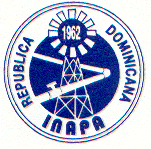 *** INAPA ***Dirección de Supervisión y Fiscalización de Obras“Año de la Innovación y la Competitividad”Descripción Proyecto:Este proyecto tiene como finalidad tratar de manera eficaz las aguas servidas del habitacional Vida Católica, Anamuya, provincia la Altagracia, dicho proyecto contempla la construcción de una planta de tratamiento de aguas residuales, con una capacidad 1.44 l.p.s, así mismo la construcción de dos pozos filtrantes con perforación de 10” y encamisado de 8” PVC sdr-26 (2u) y prueba de percolación, se colocara también un tramo colector faltante ø6" PVC SDR 32.5 C/JG +3% por perdida, y cinco (5) unidades de acometidas 8"x4" PVC sdr-32.5